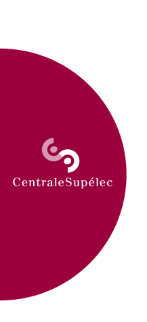 FORMULAIRE DE DEMANDE D’ACCES SIFAC (1) en cas de demande en tant que valideur, joindre la délégation de signatureTous les champs doivent être remplis sauf indications contraires. En cas de départ de l’agent merci de nous en informer, le plus rapidement possible, par émail à l’adresse sifac.support@list.ecp.fr Une fois rempli et dûment signé un scan du formulaire doit être envoyé par email à danièle.bellaune@centralesupelec.fr copie à salwa.benrejeb@centralesupelec.fr Type de demande  .Type de demande  .Type de demande  .Type de demande  .Type de demande  .Type de demande  .Type de demande  .Type de demande  .Type de demande  .Date de la demande : Date de la demande : Date de la demande : Date de la demande : Date de la demande : Date de la demande : Date de la demande : Demandeur : Demandeur : Personne concernéePersonne concernéePersonne concernéePersonne concernéePersonne concernéePersonne concernéePersonne concernéePersonne concernéePersonne concernéeNom : Nom : Prénom : Prénom : Prénom : Prénom : Prénom : Prénom : Date de naissance : Ets de tutelle (Employeur) : Ets de tutelle (Employeur) : Département : Département : Département : Département : Département : Département : Fonction : Campus : Campus : Bâtiment : Bâtiment : Bâtiment : Bâtiment : Bâtiment : Bâtiment : N ° de bureau : Numéro de tél. : Numéro de tél. : Adresse émail : Adresse émail : Adresse émail : Adresse émail : Adresse émail : Adresse émail : Adresse émail : Périmètre d’autorisationPérimètre d’autorisationPérimètre d’autorisationPérimètre d’autorisationPérimètre d’autorisationPérimètre d’autorisationPérimètre d’autorisationPérimètre d’autorisationPérimètre d’autorisationNom d’un collègue ayant le même profil : Nom d’un collègue ayant le même profil : Nom d’un collègue ayant le même profil : Nom d’un collègue ayant le même profil : Nom d’un collègue ayant le même profil : Nom d’un collègue ayant le même profil : Préciser : Préciser : Préciser : Préciser : Centre(s) de coûts : Centre(s) de coûts : Centre(s) de coûts : Centre(s) de coûts : Centre(s) de coûts : Centre(s) de coûts : Centre(s) Financier : Centre(s) Financier : Centre(s) Financier : Centre(s) Financier : Date de début d’effet : Date de début d’effet : Date de début d’effet : Date de début d’effet : Date de début d’effet : Date de début d’effet : Date de fin d’effet : Date de fin d’effet : Date de fin d’effet : Date de fin d’effet : Rôles /Profils demandésRôles /Profils demandésRôles /Profils demandésRôles /Profils demandésRôles /Profils demandésRôles /Profils demandésRôles /Profils demandésRôles /Profils demandésRôles /Profils demandésRôle(s)/Profil(s)AjouterAjouter  Supprimer  SupprimerComplémentComplémentComplémentComplémentAccès à SIFAC lourd..Si oui n° de prise IP : Si oui n° de prise IP : Si oui n° de prise IP : Si oui n° de prise IP : Accès à SIFAC web....Demande d'achat – Gestionnaire ....Nom du valideur : Nom du valideur : Nom du valideur : Nom du valideur : Demande d'achat – Valideur (1)....Nom du gestionnaire : Nom du gestionnaire : Nom du gestionnaire : Nom du gestionnaire : Suivi du Budget	..Validation de la demande d’accès SIFACValidation de la demande d’accès SIFACValidation de la demande d’accès SIFACValidation de la demande d’accès SIFACValidation de la demande d’accès SIFACValidation de la demande d’accès SIFACValidation de la demande d’accès SIFACValidation de la demande d’accès SIFACValidation de la demande d’accès SIFACResponsable DélégataireResponsable DélégataireResponsable DélégataireResponsable DélégataireDirection Comptable et Financière Direction Comptable et Financière Direction Comptable et Financière Direction Comptable et Financière Direction Comptable et Financière Avis : 		Date : Nom : Fonction : N° de téléphone : Signature :Avis : 		Date : Nom : Fonction : N° de téléphone : Signature :Avis : 		Date : Nom : Fonction : N° de téléphone : Signature :Avis : 		Date : Nom : Fonction : N° de téléphone : Signature :Avis : 		Date : Nom : Fonction : N° de téléphone : Signature :Avis : 		Date : Nom : Fonction : N° de téléphone : Signature :Avis : 		Date : Nom : Fonction : N° de téléphone : Signature :Avis : 		Date : Nom : Fonction : N° de téléphone : Signature :Avis : 		Date : Nom : Fonction : N° de téléphone : Signature :Commentaires : Commentaires : Commentaires : Commentaires : Commentaires : Commentaires : Commentaires : Commentaires : Commentaires : (L’envoi par email du responsable et de la Direction Financière vaut signature)(L’envoi par email du responsable et de la Direction Financière vaut signature)(L’envoi par email du responsable et de la Direction Financière vaut signature)(L’envoi par email du responsable et de la Direction Financière vaut signature)(L’envoi par email du responsable et de la Direction Financière vaut signature)(L’envoi par email du responsable et de la Direction Financière vaut signature)(L’envoi par email du responsable et de la Direction Financière vaut signature)(L’envoi par email du responsable et de la Direction Financière vaut signature)(L’envoi par email du responsable et de la Direction Financière vaut signature)